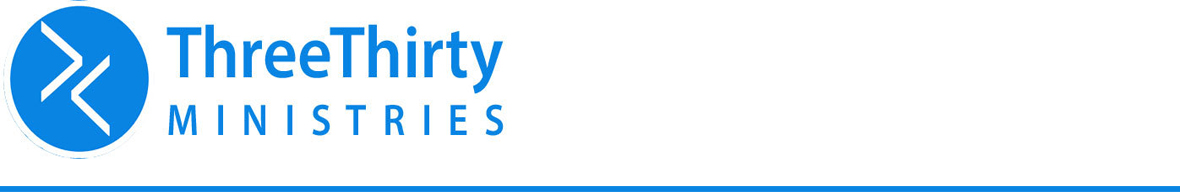 PRESS RELEASEFire stunts. Ventriloquism. Illusions. And a ton of family fun. Join us for a fun and engaging family event for all ages. Kolby and Mary Beth King share life truths in a fast-paced way often featuring ventriloquism, illusions, drama, fire-eating, humorous illustrations, balloon animals, high-energy songs, stunts with 6-foot balloons and more. You can learn more about them at ThreeThirtyMinistries.com/LIVE-Events. Coming to [Church Name] on [Date]. For more information, contact us at [Your Phone Number and/or Website]. _______________Photos and promotional information are available at: ThreeThirtyMinistries.com/promoTo set up interviews, please contact Kolby King at kolbyking@threethirtyministries.org.330ministries, Inc.kolbyking@ThreeThirtyMinistries.org(405) 326-8197 - P.O. Box 542, Shawnee, OK 74802“Jesus must become greater; I must become less.” – John 3:30